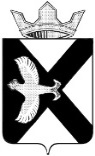 ДУМАМУНИЦИПАЛЬНОГО ОБРАЗОВАНИЯПОСЕЛОК БОРОВСКИЙРЕШЕНИЕ29 июня 2023 г.				                                                               № 353рп. БоровскийТюменского муниципального районаЗаслушав и обсудив информацию МАУ ДО Боровская ДШИ «Фантазия» о результатах работы за 2021-2022 учебный год и плане работы на 2022-2023 год, руководствуясь статьёй 23 Устава муниципального образования поселок Боровский, Дума муниципального образования поселок БоровскийРЕШИЛА:1. Информацию информации МАУ ДО Боровская ДШИ «Фантазия» о результатах работы за 2022 год и плане работы на 2023 год принять к сведению.2. Настоящее решение вступает в силу с момента подписания.Председатель Думы                               	                                                   В.Н. СамохваловПриложение к решению Думы муниципального образования поселок Боровский от 29.06.2023 № 353Отчёт о деятельности МАУ ДО Боровская ДШИ «Фантазия» за 2022-2023 уч.г.Характеристика педагогического составаОбразовательные программы, реализуемые ДШИ  в 2022-2023Мониторинг численности обучающихся по дппСохранность контингента дши за три годаМониторинг основных показателей образовательной деятельности за три годаРезультаты культурно-просветительской деятельностиИТОГОВАЯ АТТЕСТАЦИЯСРЕДНИЙ БАЛЛ  ВЫПУСКНЫХ ЭКЗАМЕНОВ ПО ДППИтоги приемной компанииОрганизация летней занятости несовершеннолетних в летний период 2023г.Конкурсная деятельностьВ этом году прияли участие в более 80 конкурсов, из них значимые конкурсы: - Международный конкурс "Димитриевская ссубота"- Региональная олимпиада по ИЗО- Международная выставка-конкурс "Рождественская" - Областной конкурс "Дебют", - Областной национальный фестиваль-конкурс "Радуга",- Областная олимпиада по музыкально-теоретическим дисциплинам Лауреатами и дипломантами стали более 40 учащихся нашей школы Так же на базе нашей школы проходили такие конкурсы:- IV областной вокальный конкурс на приз певца В. П. Серебряникова "Волшебная нота" Руководитель конкурса была Барданова Н. Н. участие приняли более 200 учащихся Тюменской области, от школы приняли участие 57 человек почти все стали лауреатами и дипломантами, - VII Районая олимпиада по музыкально-теоретическим дисциплинам, Руководителям конкурса являлась Гребнева Ольга Васильевна, участие приняли учащихся ДШИ Тюменского района, от наше школы было 3 команды, которые получили 2 Лауреатских места и одна команда стала дипломантомОб информации МАУ ДО Боровская ДШИ «Фантазия» о результатах работы за 2022 год и плане работы на 2023 годОбщее количество преподавательского составаВысшая категорияПервая категорияБез категории37 человек18 чел.8 чел.11 чел.100%48,6%21,6%29,7%Вид программыКоличество программКоличество обучающихся%  от  общего числа обучающихся по МЗДПП9309 (2)55,1%ОРП(пл.ус+РЭР)21625113444,9%Краткосрочная 8 часов (ноябрь)1150-Краткосрочные 8 часов (май)1216-ИТОГО381062Наименование  ДПП2018-20192019-20202020-20212021-20222022-2023ДПП «Живопись»183183192201205ДПП «Декоративно-прикладное творчество»----10ДПП «Струнные инструменты»1212101014ДПП «Фортепиано»1416222020ДПП «Народные инструменты»1211131612ДПП «Музыкальный фольклор»1111101010ДПП «Духовые и ударные инструменты»55577ДПП «Хореографическое творчество»3931313434ИТОГО:27647%27348.7%28751,2%29853%31155,1%Учебный годКоличество обучающихся на начало годаКоличество обучающихся на конец годаСохранность 2020-2021564/28534/1793%2021-2022570/3550/3496,8%2022-2023610/50568/3288,1%Показатель2020-20212021-20222022-2023Сохранность контингента9396,888,1Общая успеваемость98,199,599,5Качественная успеваемость90,893,397,5№ п.пВиды концертно – досуговой деятельностиКоличество мероприятий1.Районные мероприятия12.Общешкольные мероприятия193.Концерты674.Выставки, мастер-классы, конференции.535.Участие в концертных программах выставках, мастер-классах.436.Внеклассные мероприятия128Отделение, отделКоличество выпускниковОбщая успеваемостьКачественная успеваемостьИзобразительное искусство21100%100%Хореографическое искусство3 ДПП4 ОРП100%100%100%100%Струнные инструменты1 ДПП1 ОРП100%100%Ударные инструменты4 ДПП1 ОРП100%100%Народные инструменты 7 ОРП100%100%Фортепиано 5 ОРП100%100%Сольное пение4100%75%Эстрадное пение10100%80%Хоровое пение27100%100%ДПИ9100%100%ИТОГО:97100%95,9%ПредметОценка История ИЗОКомпозиция станковая4,94,9Классический танецНародный танецИстория хореографического искусства4,74,84,6Специальность (скрипка, народные инструменты, фортепиано)СольфеджиоМуз. литература4,64,54,6Специальность ОРПСольфеджиоМузыкальная литература4,64,24,2№ п/пОтделение, отделНовый наборНовый наборНовый наборНовый наборНовый набор№ п/пОтделение, отделНа 01.06.2023Количество мест приемаДПП/ОРППринятобюджет/внебюджетВсего детейДоп.набор1Отделение хореографии564/1013/469/44 ДПП2ОНИ275/68/0311 ДПП/2 ОРП3Отдел сольного пения19222104Отдел фортепиано 275/69/636/605Отдел хорового пения2710/00/02710 ДПП6Отделение ИЗОДПИ 22843/3150/12278/124 ДПИ7Отдел эстрадно-джазового пения3199/340/308Театральное искусство4/2526/23 ОРП9Струнный  отдел 180/51184 ОРП10Ударные инструменты72/44/311/31 ДПП/1 ОРП11Народное пение1300/213/20ИТОГО 4574579898№Период Наименование мероприятия Ответственные1Июнь 2023ПленэрРабота студий вокального искусства, хореографического искусстваГоловырских А.А., Тимкин А.В., Репина Е.Ю.Барданова Н.Н., Панов С.В., Малинина А.Н.2Июль 2023Работа оздоровительного лагеря «Фантазеры»Кобелева А.В., Берсенева О.Ю., Седельникова К.В., Латыпова Д.Р., Полякова А.М.314-25 августа 2023Летняя четверть для первоклассниковБаклага С.А., Зайкова Е.П., Петров С.А., Гребнева О.В., Горст И.В., Плесовских В.Н., Малинина А.Н.